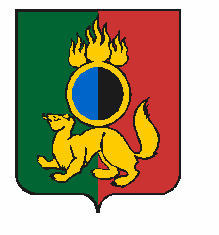 АДМИНИСТРАЦИЯ ГОРОДСКОГО ОКРУГА ПЕРВОУРАЛЬСКПОСТАНОВЛЕНИЕг. ПервоуральскПОСТАНОВЛЯЕТ:19.05.2023№1349Об установлении публичного сервитутаВ соответствии со статьей 23, пунктом 1 статьи 39.37, пунктом 4 статьи 39.38, статьями 39.43, 39.45, 39.50 Земельного кодекса Российской Федерации от 25 октября 2001 года № 136-ФЗ, Федеральным законом от 25 октября 2001 года № 137-ФЗ               «О введении в действие Земельного кодекса Российской Федерации», Федеральным законом от 06 октября 2003 года № 131-ФЗ «Об общих принципах организации местного самоуправлении в Российской Федерации», рассмотрев ходатайство общества c ограниченной ответственностью «ПКС Юнити» (ИНН/КПП 6670435270/667001001, ОГРН 1169658042091, юридический адрес: город Екатеринбург, улица Чебышева, дом 4, офис 223), договор подряда на выполнение работ по модернизации объектов теплоснабжения «под ключ» с финансированием за счет средств займа Фонда ЖКХ по объекту: «Модернизация тепловых сетей от ЦТП № 8 с прокладкой циркуляционного трубопровода ГВС» от 29 декабря 2022 года № 7SOO-FA050/02-011/0128-2022, сведения выписки из Единого государственного реестра недвижимости об объекте недвижимости (сооружении) от 14 апреля 2023 года, плановый материал, Администрация городского округа ПервоуральскУстановить в интересах общества с ограниченной ответственностью «ПКС Юнити» публичный сервитут площадью 294 кв. метра, сроком на 6 месяцев, в целях размещения теплосети Т-142 с кадастровым номером 66:58:0000000:12914, расположенной по адресу: Свердловская область, город Первоуральск, в отношении:части земельного участка с кадастровым номером 66:58:0106001:399 площадью 76 кв. метров, расположенного по адресу: Свердловская область,                 город Первоуральск, улица Ватутина, дом 70;части земельного участка с кадастровым номером 66:58:0106001:395 площадью 183 кв. метра, расположенного по адресу: Свердловская область,                 город Первоуральск, улица Ленина, дом 19А;части земельного участка с кадастровым номером 66:58:0106001:386 площадью 35 кв. метров, расположенного по адресу: Свердловская область,               город Первоуральск, улица Ленина, дом 19Б.Утвердить границы публичного сервитута, согласно схеме расположения границ публичного сервитута (Приложение).Порядок установления зон с особыми условиями использования территории и содержание ограничений прав на земельные участки в границах таких зон в соответствии с Приказом Министерства архитектуры, строительства и жилищно-коммунального хозяйства Российской Федерации от 17 августа 1992 года № 197              «О типовых правилах охраны коммунальных тепловых сетей».Обязать общество с ограниченной ответственностью «ПКС Юнити»:заключить с правообладателями земельных участков с кадастровыми номерами 66:58:0106001:399, 66:58:0106001:395, 66:58:0106001:386 соглашения об осуществлении публичного сервитута, предусматривающие размер платы за публичный сервитут;привести земельные участки в состояние, пригодное для использования в соответствии с видом разрешенного использования, в срок не превышающий трех месяцев после завершения работ, для размещения которого был установлен публичный сервитут.Публичный сервитут считается установленным со дня внесения сведений о нем в Единый государственный реестр недвижимости.Настоящее постановление разместить на официальном сайте городского округа Первоуральск в сети «Интернет».Установить в интересах общества с ограниченной ответственностью «ПКС Юнити» публичный сервитут площадью 294 кв. метра, сроком на 6 месяцев, в целях размещения теплосети Т-142 с кадастровым номером 66:58:0000000:12914, расположенной по адресу: Свердловская область, город Первоуральск, в отношении:части земельного участка с кадастровым номером 66:58:0106001:399 площадью 76 кв. метров, расположенного по адресу: Свердловская область,                 город Первоуральск, улица Ватутина, дом 70;части земельного участка с кадастровым номером 66:58:0106001:395 площадью 183 кв. метра, расположенного по адресу: Свердловская область,                 город Первоуральск, улица Ленина, дом 19А;части земельного участка с кадастровым номером 66:58:0106001:386 площадью 35 кв. метров, расположенного по адресу: Свердловская область,               город Первоуральск, улица Ленина, дом 19Б.Утвердить границы публичного сервитута, согласно схеме расположения границ публичного сервитута (Приложение).Порядок установления зон с особыми условиями использования территории и содержание ограничений прав на земельные участки в границах таких зон в соответствии с Приказом Министерства архитектуры, строительства и жилищно-коммунального хозяйства Российской Федерации от 17 августа 1992 года № 197              «О типовых правилах охраны коммунальных тепловых сетей».Обязать общество с ограниченной ответственностью «ПКС Юнити»:заключить с правообладателями земельных участков с кадастровыми номерами 66:58:0106001:399, 66:58:0106001:395, 66:58:0106001:386 соглашения об осуществлении публичного сервитута, предусматривающие размер платы за публичный сервитут;привести земельные участки в состояние, пригодное для использования в соответствии с видом разрешенного использования, в срок не превышающий трех месяцев после завершения работ, для размещения которого был установлен публичный сервитут.Публичный сервитут считается установленным со дня внесения сведений о нем в Единый государственный реестр недвижимости.Настоящее постановление разместить на официальном сайте городского округа Первоуральск в сети «Интернет».Глава городского округа ПервоуральскИ.В. Кабец